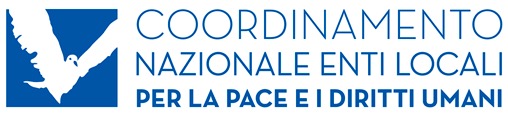 Bozza di delibera per l'adesionealla Catena Umana da Perugia ad Assisi per la Pace e la Fraternitàdomenica 11 ottobre 2020La Giuntavisto l’invito del Coordinamento nazionale degli Enti Locali per la Pace e i Diritti Umani ad aderire alla Catena Umana da Perugia ad Assisi per la pace e la fraternità in programma, nel rispetto delle norme sanitarie, domenica 11 ottobre 2020 e al Meeting “Io ho cura” ad essa collegato;considerato che la Catena Umana e il Meeting si propongono di affrontare le conseguenze sociali ed economiche del coronavirus promuovendo una nuova e più ampia assunzione di responsabilità individuale e collettiva; di dare nuovo impulso alla costruzione di una pace vera, autentica, fondata sulla promozione e il rispetto dei diritti fondamentali di ogni persona; considerato che al centro di queste iniziative, costruite attorno al motto di don Lorenzo Milani “I care!”, c’è la volontà di promuovere la cultura della cura e di sviluppare la nostra capacità di prenderci cura gli uni degli altri, della comunità e del mondo in cui viviamo;valutata positivamente la decisione di raccogliere l’invito di Papa Francesco a “Ricostruire il Patto Educativo Globale” e a mobilitare i giovani per “costruire un’economia diversa, quella che fa vivere e non uccide, include e non esclude, umanizza e non disumanizza, si prende cura del creato e non lo depreda”;considerato che la Catena Umana si svolgerà a 5 anni dall’approvazione dell’Agenda 2030 per lo Sviluppo Sostenibile e dalla diffusione della lettera di Papa Francesco Laudato sì; a 25 anni dalla Conferenza Mondiale sulle Donne e dall’adozione della Dichiarazione e del Programma d’Azione di Pechino; a 75 anni dal lancio della prima bomba nucleare sulle città di Hiroshima e Nagasaki, dalla fine della seconda guerra mondiale e dalla costituzione dell’Organizzazione delle Nazioni Unite; a 150 anni dalla nascita del Mahatma Gandhi;valutata positivamente la decisione del Coordinamento nazionale degli Enti Locali per la Pace e i Diritti Umani di organizzare la Catena Umana investendo sui giovani e sulla scuola con iniziative e programmi di educazione civica che rappresentano una grande opportunità anche per la nostra comunità;									(segue)- 2 -ricordando che i Comuni, le Province e le Regioni hanno la responsabilità di dare voce alla domanda di pace e di giustizia dei propri cittadini e di agire coerentemente per “fare pace” costruendo comunità, proteggendo le persone più vulnerabili e promuovendo il rispetto dei diritti umani;vista la decisione del Coordinamento Nazionale di valorizzare, con la Catena Umana, lo sforzo degli amministratori locali e dei cittadini che stanno cercando di percorrere le vie del cambiamento, analizzando i problemi, avanzando proposte politiche, realizzando esperienze di economia civile, circolare, sostenibile, sociale e solidale, di comunione, del bene comune, della conoscenza aperta;considerato l’alto valore della Perugia-Assisi che, dal 1961, continua a dare voce alla domanda di pace e di giustizia di centinaia di milioni di persone interpellando le coscienze e le responsabilità di tutti i cittadini e le istituzioni;visto l'invito del Coordinamento Nazionale degli Enti Locali per la Pace e i Diritti Umani ad aderire al Comitato organizzatore della Catena Umana Perugia-Assisi anche mediante il versamento di un contributo di 500 euro destinato a sostenere le attività di organizzazione, promozione e coordinamento del progetto;DECIDE1) di aderire al Comitato promotore della Perugia-Assisi della Pace e della fraternità dell’11 ottobre 2020 e del Meeting “Io ho cura” ad essa collegato;2) di contribuire alle attività nazionali di organizzazione, promozione e coordinamento dei Progetti in oggetto versando la somma di 500 euro sul c/c n. 11001740 presso Banca Popolare Etica, sede di Perugia, intestato al Coordinamento Nazionale degli Enti Locali per la pace (ABI 05018 – CAB 03000 – CIN D – Codice IBAN IT40D0501803000000011001740);3) di collaborare all’organizzazione della Catena Umana coinvolgendo in particolare i giovani e le scuole del territorio e valorizzando le esperienze di economia civile, circolare, sostenibile, sociale e solidale, di comunione, del bene comune, della conoscenza aperta in corso nella nostra città.DECIDE INOLTRE4) di aderire al Coordinamento Nazionale degli Enti Locali per la pace e i diritti umani che dal 1986 riunisce i Comuni, le Province e le Regioni impegnate in Italia a costruire la pace promuovendo i diritti umani, la solidarietà e la cooperazione internazionale, secondo le modalità previste dallo Statuto dell’organizzazione.Per info: Coordinamento Nazionale degli Enti Locali per la Pace e i Diritti Umani tel. 335.1837289 - fax 075/5721234 segreteria@entilocalipace.it - www.cittaperlapace.it - www.perugiassisi.org 